«Развиваем детскую речь»Автор: Худякова Светлана Алексеевна – воспитатель II квалификационной категории МДОУ детский сад общеразвивающего вида № 40 Пушкинского р-на г.Санкт-Петербург, стаж работы по специальности 20 лет.Домашний адрес: Санкт-Петербург, Пушкинский район, Шушары, Новая Ижора, улица Веревская 16.e-mail: reshetenokdusadunina, тел. 8 921 970 24 02Ключевые слова: развитие речи, мелкая моторика, рисование пластилином, пластилинография. Краткая аннотация: Проблема речи, встающая в детских садах,  взаимосвязана с развитием у детей мелкой моторики. Слаженная и умелая работа пальчиков малыша помогает развиваться речи и интеллекту, готовит непослушную руку к письму, оказывает положительное воздействие на весь организм в целом. Если у ребенка высокий уровень развития мелкой моторики, то у него хорошо развиты память, мышление, внимание.  Универсальным средством в развитии умелости рук, а значит, и речевого развития, является лепка.Актуальность.В настоящее время для педагогов  и родителей актуальным остается вопрос о развитии и профилактики детской речи. Учёными установлена связь между развитием речи ребёнка и мелкой моторики его руки.Советский педагог Василий Александрович Сухомлинский писал, что «истоки способностей и дарований детей - на кончиках их пальцев. А чем больше мастерства в детской руке, тем ребенок умнее...».Сейчас ребенок чуть ли не с первых своих дней окунается в мир теле- и аудио- коммуникаций, да и современные игрушки не все способствуют развитию речи, в частности, мелкой моторики, очень важной для ее становления.А  ведь для успешного обучения в школе ребенок должен не только легко и без напряжения говорить, но и выполнять письменные работы.Поэтому так необходимо с раннего возраста заниматься развитием руки малыша через организацию самообслуживания, разных видов продуктивной деятельности, специальных игр и упражнений.При общении с преподавателями начальных классов, выяснилось, что на первом этапе обучения, дети часто испытывают затруднения с письмом: быстро устает рука, теряется рабочая строчка, не получается правильное написание букв. Эти затруднения обуславливаются неразвитостью мелкой моторики пальцев руки.Учитывая важность проблемы по развитию ручных умений и тот факт, что очень хорошо развивает мелкую моторику рук работа с пластилином,  в совместной деятельности с детьми мною  особое внимание уделено занятиям  с  использованием нетрадиционной  техники изобразительного искусства – пластилинографии, основной идеей которой является рисования картин – пластилином.Основной материал — пластилин, а основным инструментом в пластилинографии является рука (вернее, обе руки).Занимаясь пластилинографией, у ребенка развивается умелость рук, укрепляется сила рук, движения обеих рук становятся более согласованными. Этому всему способствует хорошая мышечная нагрузка пальчиков.На протяжении  года, мною накапливался  педагогический опыт работы с детьми.Предполагалось,  что работа будет проходить один, два  раз в месяц в течение года, с использованием нетрадиционной художественной техники изобразительного искусства – пластилинографии.Ппроводились консультации для родителей по следующим темам:  « Развитие мелкой моторики у детей старшего дошкольного возраста», «Пластилинография – рисование пластилином» « Как научить ребенка работать карандашом, ручкой, ножницами?»,  « Развитие графических навыков в старшей группе».В конце учебного года планировалось  провести семинар – практикум для родителей и детей.Художественный проект «Развиваем пальчики – развиваем речь».Гипотеза. Сотрудничество воспитателя, родителей и детей будут способствовать повышению детских творческих способностей и сближению совместной деятельности ребенка и родителя.Предполагаю, что:*разовьется творческий потенциал детей;*дети получат радость от сотворчества с родителями;*дети освоят нетрадиционную технику в изобразительной деятельности;*сформируется устойчивый интерес у детей к изотворчеству на занятиях и в самостоятельной деятельности;*родители будут проявлять повышенный интерес к творчеству детей.Цель: развитие мелкой моторики рук детей  в процессе  продуктивной деятельности в детском саду. Задачи:1.Формировать знания в изучаемой области, выработать необходимые практические умения и навыки в работе с пластилином.2.Развивать творческие способности, воображение детей.3.Развивать мелкую моторику рук.4.Воспитывать трудолюбие, аккуратность.5.Вовлечь детей и родителей в совместную творческую деятельность.Участники проекта: дети подготовительной возрастной группы, родители, воспитатель Тип проекта: долгосрочный (с 01.09.2012 г. по 20.05.2013 г.).Направление: художественно-эстетическое.Этапы:Подготовительный (с 01.09.2012 г. по 01.10.2012 г.).   Диагностика детей, , создание условий для реализации проекта.Основной (с 01.10.2012 г. по 20.05.2013 г.).   Реализация основных видов деятельности по направлению проекта.Итоговый (с 21.05.2013 г. по 28.06.2013 г.).Обобщение материала проекта (Таблица 1).Сбор и обработка материалов  диагностики (Приложение 1). Оформление фотоальбома с детскими работами (Приложение 2)Таблица 1 – Перспективный план реализации проекта.Продолжение таблицы 1Продолжение таблицы 1Продолжение таблицы 1Продолжение таблицы 1Продолжение таблицы 1Продолжение таблицы 1Итог работы:Систематическая работа в данном направлении позволяет достичь следующих положительных результатов: 1. Дети стали более внимательны, усидчивы. 2. Больше общаются с воспитателем и сверстниками. 3. Пополнился словарный запас детей.4. Кисть приобретает хорошую подвижность, гибкость, исчезает скованность движений, меняется нажим, что в дальнейшем поможет детям легко овладеть навыком письма.Приложение 1Динамика повышения умений и навыков продуктивной деятельности дошкольников группы № 6.начало года (сентябрь)конец года (май)Приложение 2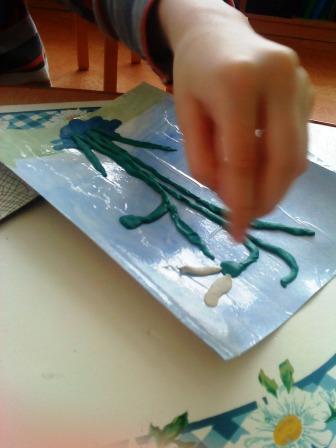 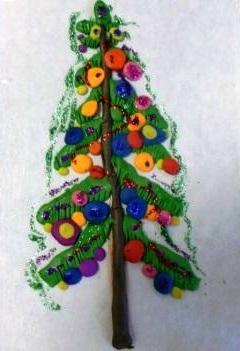 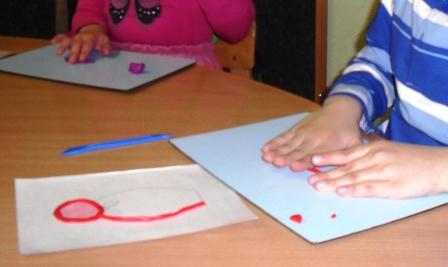 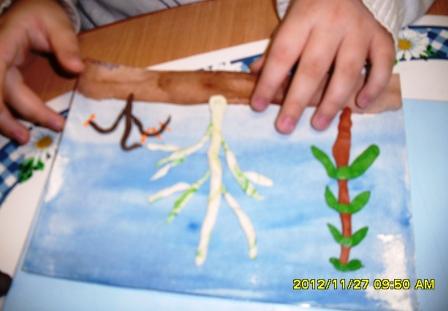 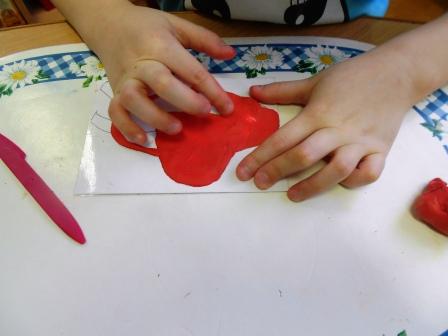 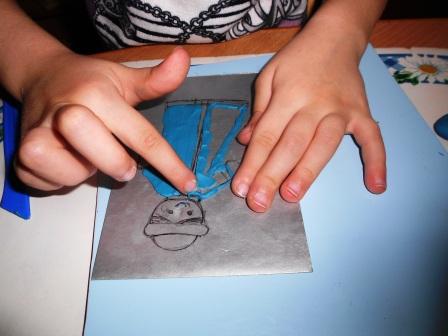 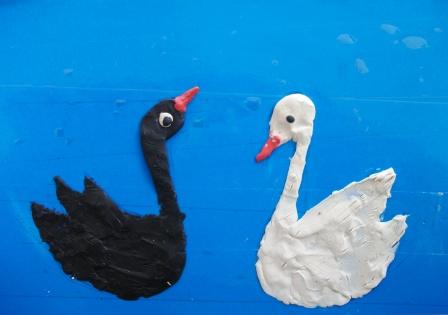 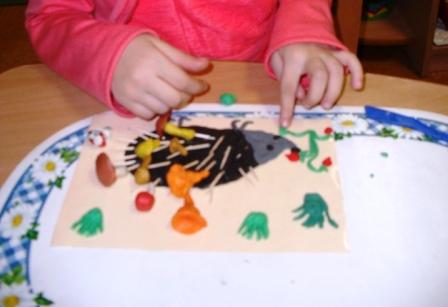 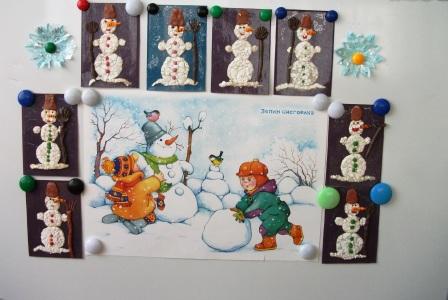 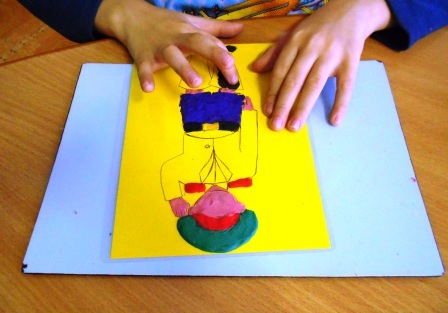 Список используемых источников:1. Белая. А.Е. Пальчиковые игры для развития речи дошкольников: пособие для родителей и педагогов / А.Е.Белая, В.И.Мирисова. – М.: ООО «Издательство Артель»: ООО «Издательство АСТ», 2002. – 46с.: ил.2. Горькова А.Г., Кочергина А.В., Обухова Л.А. Сценарии занятий по экологическому воспитанию : средняя, старшая, подготовительная группа. – М.: ВАКО, 2008. – 240с. – (Дошкольники: учим, развиваем, воспитываем).3. Давыдова Г.Н. Пластилинография – 2.М.: Издательство «Скрипторий 2003», 2011. – 96с.4. Ковалько В.И. Азбука физкультминуток для дошкольников : Средняя, старшая, подготовительная группы. – М.: ВАКО, 2008. – 176с. – (Дошкольники: учим, развиваем, воспитываем). 5. Комарова Т.С. Занятия по изобразительной деятельности в детском саду/ Т.С. Комарова. – М.: Просвещение, 19916. Кондратьева С.Ю., Агапутова О.Е. Коррекционно-игровые занятия в работе с дошкольниками с задержкой психического развития. – СПб.: ДЕТСТВО-ПРЕСС, 2008. – 176С.7. Мариничева С.В.,Елкина Н.В. Учим детей наблюдать и рассказывать. Популярное пособие для родителей и педагогов. -  Ярославль : Академия развития, 1997. – 224с., ил.8. Морозова И.А., Пушкарёва М.А. ознакомление с окружающим миром. Конспекты занятий для работы с детьми 6-7 лет ЗПР. – М.: Мозаика – Синтез, 2006. – 144с.9. Пальчиковые игры и упражнения для детей 2 – 7 лет / сост.Т.В.Калинина и др. – Волгоград: Учитель, 2012. – 151с.10. Подвижные и речевые игры для детей 5-7 лет: развитие моторики, коррекция координации движений и речи/сост. А.А.Гуськова. – Волгоград : Учитель, 2012 – 188с.4.  11. Сафонова О.В. Коррекционно-педагогическая работа по активизации речевой деятельности дошкольников с ОНР // Логопедия в детском соду. – 2006. – №6.12.  Сафонова О.В. О проблемах активности речевой деятельности старших дошкольников с общим недоразвитием речи // Логопедия в детском саду. – 2006. – №4.13.  Толбакова А.К. Пальцы помогают говорить //Дошкольное воспитание. – 1988. - № 4; 1989. - №47.    14. Шорыгина Т.А. Серия пособий из цикла «Знакомство с окружающим миром.Развитие речи»/Т.А. Шорыгина. – М.: «Издательство ГНОМ и Д», 2004Тезисы докладов и сообщений участников научно-практической конференции  05 апреля 2012 года   [DOC] Сборник докладов и сообщений НПК 2012 - СЕВЕРНЫЙ ...spkserov.ucoz.ru/Napolnenie/NMD/sbornik_2012.docxdoshvozrast.ru›  Консультации для родителей [Электронный ресурс].nsportal.ru›Детский сад›Материалы для родителей›konsultatsii-dlya… [Электронный ресурс].Работа с родителями в детском саду (ДОУ) [Электронный ресурс] : Консультации для родителей в детском садуЕ.А.Селиванова. Консультация для родителей «Сенсорное развитие детей с речевыми нарушениями»: [Электронный ресурс]/ Режим доступа: http://doshvozrast.ru/rabrod/konsultacrod26.html. - Загл. с экрана. Т.М. Марценюк. Консультации для родителей «Так ли важно рисование в жизни ребенка?»: [Электронный ресурс]/ Режим доступа: http://doshvozrast.ru/rabrod/konsultacrod29.htm. - Загл. с экрана.  месяцЛексическаятемаТема занятияЗадачи.Материал.ОктябрьИгрушкиФрукты  МатрёщкаФрукты в вазе. *Воспитывать интерес к нарядной игрушке.*Познакомить с историей создания русской матрёшки.*Учить отражать характерные особенности оформления матрёшки в нетрадиционной технике – пластилинографии.*Закреплять понимание взаимосвязи декоративно-прикладного искусства и русского фольклора  *Обобщать представление детей о фруктах, об их характерных особенностях.*Развивать композиционные умения, равномерно  располагать предметы по всему силуэту.*Учить достижению выразительности через более точную передачу формы, цвета, величины предметов и изображения мелких деталей у фруктов: черенков, семян, чашелистиков.*Развивать мелкую моторику рук при выполнении разных приёмов работы с пластилином: раскатывание, сплющивание.*плотный картон белого цвета с силуэтом матрёшки*набор цветного пластилина*стека*салфетка*игрушка матрёшка*плотный картон белого цвета (размер ½ А4)*силуэт стеклянной вазы на ножке* набор цветного пластилина*стека*салфетка*простой карандаш*набор натуральных фруктов или муляжеймесяцЛексическаятемаТема занятияЗадачи.Материал.НоябрьГрибы.Ягоды.Осень. деревьяЁжик делает запасы.Осенние деревья.*Развивать у детей познавательный интерес к природе.*Расширять познания детей о возможностях пластилина.*Закреплять навыки работы с пластилином: создание полу -объёмного контура и дальнейшее его заполнение исходным материалом для целостного восприятия объекта.*Развивать специальные трудовые умения при использовании  в работе бросового материала.Вызывать у детей эмоциональное, радостное отношение к яркой осенней природе средствами художественного слова, музыки, произведений живописи.*Продолжать знакомить детей с жанром изобразительного исскуства – пейзажем.*Обучать детей приёмам работы в технике «пластилинография»: лепить отдельные детали – придавливать , примазывать, разглаживать границы соединения частей.*Учить использовать для работы разнообразный фактурный материал.*плотный картон зелёного цвета (размер ½ А4)* набор цветного пластилина*стека*салфетка*простой карандаш*половинки зубочисток* иллюстрации с изображением ежа*плотный какртон с фоном (верхняя часть голубого цвета, нижняя – жёлтого или коричневого), размер ½ А4* набор цветного пластилина*стека*салфетка*простой карандаш*арбузные семечки*гуашь*кисть*репродукция картины И.Левитана «Золотая осень»месяцЛексическаятемаТема занятияЗадачи.Материал.ДекабрьПрофессии Новый годТеремок Нарядная елочка*Развивать у детей творческое воображение.*Развивать умение создавать сказочные здания, передавая особенности  их строения.* Закреплять способы  работы в технике «пластилинография»: раскатывание, сплющивание, выполнение декоративных элементов.*Побуждать детей вносить объекты для изображения в соответствии с темой и замыслом.*Способствовать расширению знанийо многообразии русских народных традиций и праздников.* Вызывать у детей эмоциональное, радостное отношение к яркой, нарядной ёлочке.*Учить передавать в работе характерные особенности внешнего строения ели.*Продолжать знакомить детей со средствами выразительности в художественной деятельности : цвет, материал, композиция.*Учить использовать для работы разнообразный фактурный материал.* плотный какртон с фоном (верхняя часть голубого цвета, нижняя – жёлтого или коричневого), размер ½ А4* набор цветного пластилина*стека*салфетка*иллюстрации с изображением теремка*шапочка для драматизации сказки теремок*плотный картон белого цвета (размер ½ А4)* набор цветного пластилина*стека*салфетка*иллюстрации с изображением Новогоднего праздника*силуэт ёлочки*разноцветный гель для украшения*пайетки, бисермесяцЛексическаятемаТема занятияЗадачи.Материал.ЯнварьЗима. Зимние забавы.Зимующие птицыСнеговик.Синичка *Воспитывать эмоциональную отзывчивость к событиям, происходящим в жизни детей в определённое время года.*Осваивать способ создания знакомого образа посредством пластилина на горизонтальной плоскости . Закреплять навыки: раскатывание, сплющивание.*Стимулировать интерес к экспериментированию в работе; включать в оформление работы «бросовый» материал для создания  необычных поверхностей в изображаемом объекте.*Испытывать чувство удовлетворения от хорошо и красиво сделанной поделки, реализации конструктивного замысла.*Расширять представления детей о зимующих птицах, об особенностях внешнего облика, образе жизни.*Учить создавать композицию из отдельных деталей, используя имеющиеся умения и навыки работы с пластилином - скатывание, сплющивание, деление целого на части при помощи стеки.* Развивать мелкую моторику рук при создании композиции из пластилина.*Развивать творческое воображение.*плотный картон голубого цвета (размер ½ А4)* набор цветного пластилина*стека*салфетка для рук*белая яичная скорлупа*плотный картон голубого цвета (размер ½ А4)* набор цветного пластилина*стека*салфетка для рук* иллюстрации с изображением синичекмесяцЛексическаятемаТема занятияЗадачи.Материал.ФевральГоловные уборыНаша АрмияШляпа для принцессыМаленький солдат* Способствовать расширению знаний головных уборах.*Развивать у детей творческое воображение.*Развивать умение создавать сказочные шляпы, передавая особенности  их строения.* Стимулировать интерес к экспериментированию в работе; включать в оформление работы «бросовый» материал.*Закреплять способы  работы в технике «пластилинография»: раскатывание, сплющивание, выполнение декоративных элементов.*Способствовать расширению знаний о военных профессиях*Развивать у детей познавательный интерес разнообразию военных специальностей. *Испытывать чувство гордости за свою страну.*Осваивать способ создания знакомого образа посредством пластилина на горизонтальной плоскости . Закреплять навыки: раскатывание, сплющивание.*Развивать мелкую моторику рук при выполнении разных приёмов работы с пластилином*плотный картон белого цвета (размер ½ А4)* набор цветного пластилина*стека*салфетка*силуэт шляпы* пайетки, бисер* иллюстрации с изображением разных шляп*плотный картон белого цвета (размер ½ А4)* набор цветного пластилина*стека*салфетка*силуэт маленького солдата* иллюстрации с изображением военныхмесяцЛексическаятемаТема занятияЗадачи.Материал.МартВесна. Первоцветы.Подснежники *Развивать  у  детей эмоциональное восприятие окружающего мира, формировать реалистические представления  о природе.*Учить детей отражать впечатления и наблюдения в художественно – творческой деятельности, используя нетрадиционную технику изображения – рисование пластилином.*Побуждать детей передавать разнообразие природных форм цветов.*плотный картон голубого цвета (размер ½ А4)* набор цветного пластилина*стека*салфетка для рук* иллюстрации с изображением цветов*стержень от шариковой ручкиАпрельПерелётные птицыЛебеди Вызвать интерес к миру природы, формировать реалистическое представление о ней.* Закреплять умения  работы с пластилином на горизонтальной плоскости, использовать его свойства при скатывании, сплющивании, разглаживание поверхностей в создаваемых предметах.*Развивать практические умения и навыки детей при создании заданного образа посредством пластилинографии*Формировать композиционные навыки.*плотный картон голубого цвета (размер ½ А4)* набор цветного пластилина*стека*доска для лепки*салфетка для рук* иллюстрации с изображением лебедеймесяцЛексическаятемаТема занятияЗадачи.Материал.АпрельДомашние животныеСеминар – практикум для родителей (с детьми) по сказке С. Михалкова «Три поросёнка».Знакомить родителей с новым видом  изобразительной деятельности – пластилинографией, как способом развития мелкой моторики рук ребенка.Закреплять представление детей о домашних животных, особенностях их внешнего вида.*Продолжать знакомить со  свойствами пластилина.*Учить достигать выразительности через более точную передачу формы, цвета, изображения мелких деталей объекта.*Воспитывать аккуратность при работе с пластилином.* плотный картон зелёного  цвета (размер ½ А4)* набор цветного пластилина*стека*салфетка для рук* иллюстрации с изображением поросят*стержень от шариковой ручкиМайЦветы. Лето.Незабудки  *Расширять представления детей о временах года*Закреплять навыки работы с пластилином для целостного восприятия объекта.*Развивать  у  детей эмоциональное восприятие окружающего мира, формировать реалистические представления  о природе.*Учить детей отражать впечатления и наблюдения в художественно – творческой деятельности, используя нетрадиционную технику изображения – рисование пластилином.*Побуждать детей передавать разнообразие природных форм цветов.*плотный картон фиолетового  цвета (размер ½ А4)* набор цветного пластилина*стека*салфетка для рук* иллюстрации с изображением цветов